FINANCIJSKI PLAN IZVRŠENJA PROGRAMA/PROJEKTA _______________________________________________________________ U 2015. GODINIKOPRIVNIČKO-KRIŽEVAČKA ŽUPANIJAUpravni odjel za gospodarstvo, komunalne djelatnosti, poljoprivredu i međunarodnu suradnjuOBRAZAC 3A 100077 TROŠKOVNIKRBIZVORI SREDSTAVAIZNOS u kn1.vlastita sredstva2.sredstva Koprivničko-križevačke županije3.sredstva gradova i općina4.sredstva iz državnog proračuna5.sredstva sponzora i donatora6.sredstva iz ostalih izvoraUKUPNO:UKUPNO:RBNAMJENA SREDSTAVAIZNOS u kn1.troškovi nabave osnovnih sredstava i opreme2.troškovi promotivnih aktivnosti3.troškovi edukacije / seminara / stručnih ekskurzija4.troškovi voditelja5.troškovi tajnika / administratora6.troškovi nabave stručne literature i uredskog poslovanja7.troškovi prijevoza i drugi troškoviUKUPNO:UKUPNO: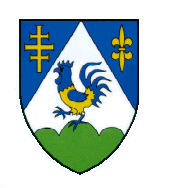 